ANTES DE COMENZAR, UN TEXTO PARA PENSARLee el siguiente fragmento de El arco y la lira, del escritor mexicano Octavio Paz1.-¿Qué opinas acerca del fragmento anterior?,………………………………………………………………………………………………………………………………………………………………………………………………………………………………………………………………………………………………………………………………………2 2.- ¿Qué significa para ti la poesía?,………………………………………………………………………………………………………………………………………………………………………………………………………………………….. 1.- EL GÉNERO LÍRICOLa lírica es la forma poética a través de la cual el poeta expresa su sentimiento personal. El género lírico permite al hablante expresar: su interioridad, sus sentimientos, sus emociones,  su  estado anímico.Su estructura parte de lo más básico (rima, verso, estrofa).¿Cómo entender la poesía?. La poesía posee una estructura cargada de diversos elementos, que serán presentados en el mapa conceptualVerso: Es cada línea que forma el poemaRima: Es la concordancia de un verso y otro en el final vocálico de cada uno Estrofa: Es el conjunto de versos2.- ELEMENTOS DE LA POESÍA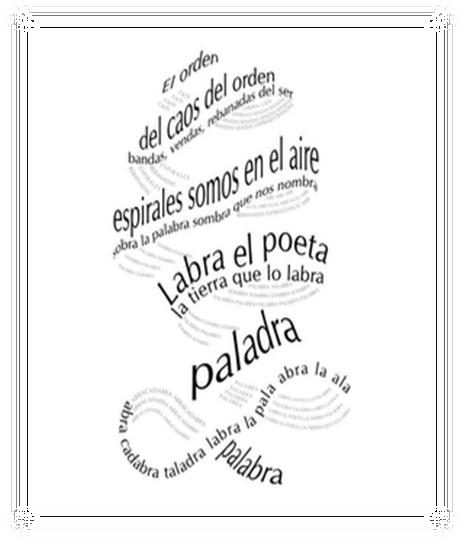 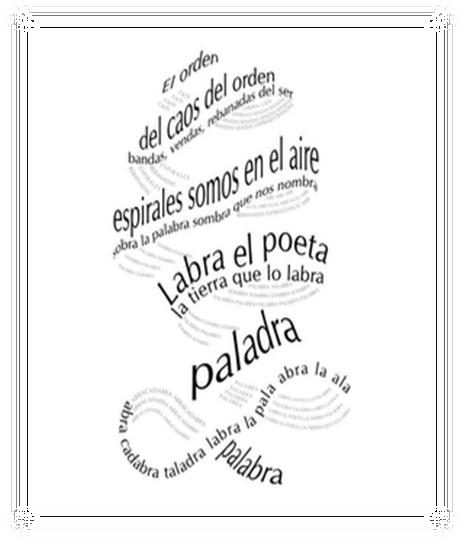 POR AHORA TE INVITAMOS A CONOCER LOS SIGUIENTES CONSTITUYENTES DE FONDO DE LA OBRA LÍRICA.Ahora que ya conoces los elementos que forman al género lírico observa los siguientes ejemplos:EL HABLANTE LÍRICOEs el personaje o ser ficticio creado por el poeta para trasmitir al lector su realidad es decir, es el que entrega el contenido del poema,Es muy importante no confundir al poeta con el hablante lírico, pues el poeta es el autor del poema, en cambio, el hablante lírico es la voz ficticia que se expresa.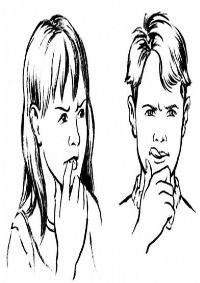 Los motivos líricos más recurrentes en la poesía. Pueden ser también motivos líricos, la alegría frente  a una actitud, la naturaleza, la angustia por el transcurrir de la vida, etc.OBJETO LÍRICONo olvidemos al Objeto lírico. Puede ser una persona, animal, cosa u objeto personificado que sirve al hablante lírico para expresar su interioridad.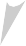 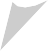 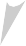 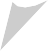 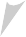 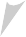 3.- LENGUAJE POÉTICOEn la poesía encontramos un uso particular del lenguaje, lo que permite construir el mundo lírico. Esta “particularidad del lenguaje”, está dada por el uso de un conjunto de elementos denominados figuras literarias o retóricas Estas figuras son muy comunes en el lenguaje cotidiano. Seguramente has escuchado alguna de estas expresiones: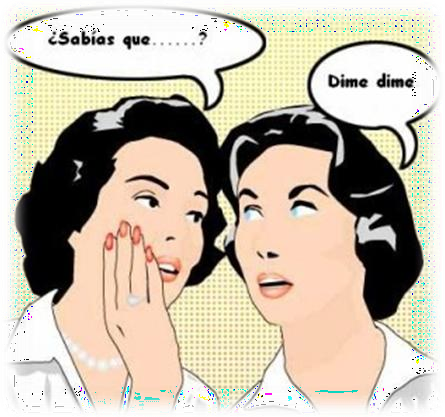 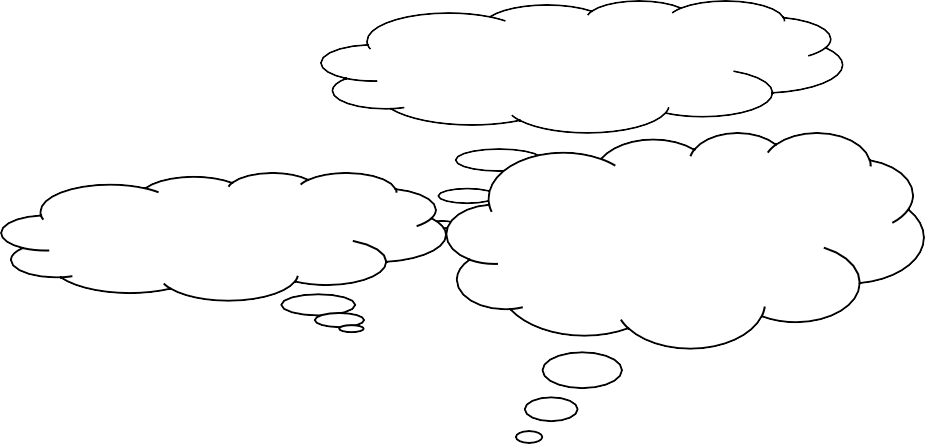 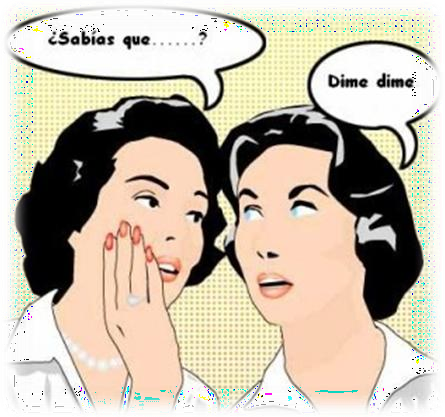 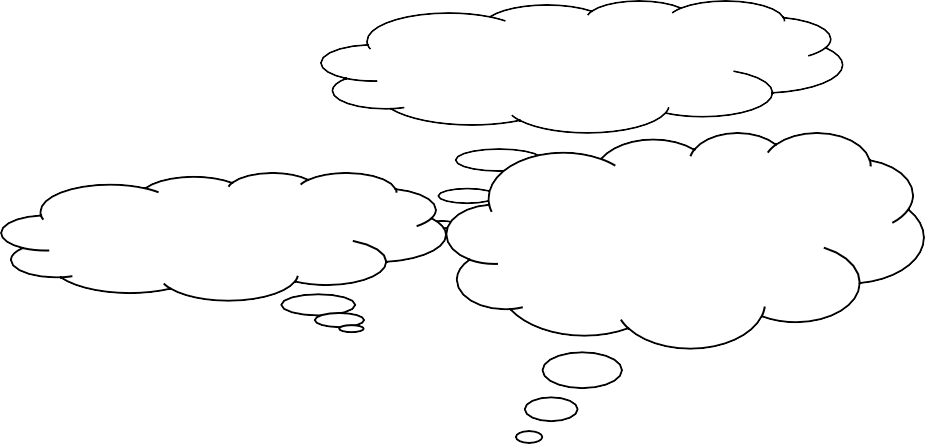 Revisemos a continuación alguna de las figuras literarias más recurrentes en la poesía.SEMANA N°: 3 (27 de Abril al 09 de Mayo)ASIGNATURA: Lenguaje, comunicación y literaturaASIGNATURA: Lenguaje, comunicación y literaturaGUÍA DE APRENDIZAJEProfesor(a): Marco A. Lazo SilvaGUÍA DE APRENDIZAJEProfesor(a): Marco A. Lazo SilvaGUÍA DE APRENDIZAJEProfesor(a): Marco A. Lazo SilvaNombre Estudiante:Nombre Estudiante:Curso: 8° BásicoUnidad: 1 La EpopeyaUnidad: 1 La EpopeyaUnidad: 1 La EpopeyaObjetivo de Aprendizaje: Reconocer los elementos que caracterizan al género lírico y los aplican en diversos ejerciciosObjetivo de Aprendizaje: Reconocer los elementos que caracterizan al género lírico y los aplican en diversos ejerciciosObjetivo de Aprendizaje: Reconocer los elementos que caracterizan al género lírico y los aplican en diversos ejerciciosRecursos de aprendizaje a utilizar: Guía de autoaprendizaje remotoRecursos de aprendizaje a utilizar: Guía de autoaprendizaje remotoRecursos de aprendizaje a utilizar: Guía de autoaprendizaje remotoInstrucciones: Lea atentamente la siguiente guía de contenido: La Epopeya, y responda las preguntas que se formulan.Instrucciones: Lea atentamente la siguiente guía de contenido: La Epopeya, y responda las preguntas que se formulan.Instrucciones: Lea atentamente la siguiente guía de contenido: La Epopeya, y responda las preguntas que se formulan.ELEMENTODEFINICIÓNHablante líricoEs el yo poético, la voz del poeta en la narraciónlíricaMotivo líricoEs la idea, situación, emoción o sentimiento sobre el cual el hablante lírico construye su poema.Objeto líricoEs la representación que permite al hablante mostrar su interioridad. Es la inspiración poética.Lenguaje poéticoCorresponde a un uso determinado del lenguajeque construye el mundo lírico figuras literarias que forman parte del lenguaje poético)FIGURA LITERARIADEFINICIONESEJEMPLOSMetáforaConsiste en denominar una idea o cosa con el nombre de otra con la cual tiene alguna semejanza.La metáfora conlleva una comparación implícita."Las Esmeraldas De Su Cara  Me Miran	Fijamente"Término	imaginario:	esmeraldas Término real (se omite): ojos verdes.HipérboleConsiste en exagerar una idea, ya sea aumentando o disminuyendo la verdad, a fin de causar una mayor impresión.…mi llanto ya no consiente Márgenes ni orillas: inundación será la de mi canto.(Francisco de Quevedo)HipérbatonConsiste en cambiar el orden gramatical lógico en una oración.Volverán las oscuras golondrinas En tu balcón sus nidos a colgar.(Gustavo Adolfo Bécquer)ComparaciónConsiste en establecer una semejanza entre dos ideas, de modo que una explica a la otra, utilizando (como, así como, tal como, parece, tal cual) o sin que este estépresente.Hay algunos que son Como los olivos, que Solo a palos dan fruto.(Félix Mejía)PersonificaciónConsiste en atribuir a objetos inanimados, vida; o a animales, acciones propias de los humanos.Abro la puerta en otra tierra y pasa la niebla con sus dedos repentinos. Se sienta aquí sobre una silla sola, me mira sin mirar y se desliza…(Miguel Arteche)AnáforaConsiste en repetir la misma palabra al principio de dos o más versos de una misma estrofa.Por una mirada, un mundo Por una sonrisa, un cielo, Por un beso…yo no sé Que te diera por un beso.(Gustavo Adolfo Bécquer)AliteraciónConsiste en emplear reiteradamente el sonido de una misma letra en distintas palabras para producir efectos sensoriales en el lector.El ruido con que rueda la ronca tempestadVERSOSFIGURA LITERARIANubes vaporosas, nubes como tul,…(G. Mistral)La sierra rechinaba cantandosus amores de acero.(Nicanor Parra)Se calzó las botas el señor reloj,se calzó las botas para andar mejor.Mil panderos de cristal herían la madrugada.(García Lorca)Trescientas rosas morenas lleva tu pechera blanca.(G.Lorca)… Cuando por el monte oscuro baja Soledad Montoya.(García Lorca)El breve vuelo de un velo verde"Mientras por competir con tu cabello, oro bruñido, el sol relumbra en vano,mientras con menosprecio en medio del llano mira tu blanca frente el lirio bello;(Luis de Góngora)"con tanta mansedumbre el cristalino Tajo en aquella parte caminabaque pudieran los ojos el camino determinar apenas que llevaba"(Garcilaso de la Vega)Tanto dolor se agrupa en mi costado que, por doler me duele hasta el aliento.(Miguel Hernández)"Érase un hombre a una nariz pegado érase una nariz superlativaérase una nariz sayón y escribaérase un pez de espada muy barbado"(Francisco de Quevedo)La Muerte fierasubió en su carro a la señal de Marte, y se lanzó en el campo carnicera.’(J.C.Varela)De finales, fugaces, fugitivos fuegos fundidos en tu piel fundadaunos cuerpos son como flores otros como puñalesotros como cintas de agua pero todos, temprano o tardeserán quemaduras que en otro cuerpo se agranden convirtiendo por virtud del fuego a una piedra en un hombre(Luis Cernuda)